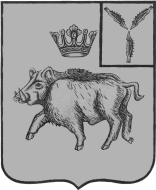 СОВЕТ ЦАРЕВЩИНСКОГО МУНИЦИПАЛЬНОГО ОБРАЗОВАНИЯБАЛТАЙСКОГО МУНИЦИПАЛЬНОГО РАЙОНАСАРАТОВСКОЙ ОБЛАСТИСемидесятое заседание Совета четвертого созываРЕШЕНИЕот 30.01.2023  № 323        с. ЦаревщинаО внесении изменений в решение Совета депутатовЦаревщинского муниципального образования от 02.08.2010 № 78«Об утверждении Положения о бюджетном процессе в  Царевщинском муниципальном образованииБалтайского муниципального районаСаратовской области»	В соответствии с Бюджетным кодексом Российской Федерации, руководствуясь статьей 22  Устава Царевщинского муниципального образования Балтайского муниципального района Саратовской области, Совет Царевщинского муниципального образования Балтайского муниципального района Саратовской области РЕШИЛ:	1. Внести в решение Совета депутатов Царевщинского муниципального образования от 02.08.2010 № 78 «Об утверждении Положения о бюджетном процессе в муниципальном образовании Балтайского муниципального района Саратовской области» следующие изменения:В приложении к решению:1) Пункт 3 статьи 47 главы 8 изложить в следующей редакции:«3. Главный распорядитель средств  бюджета поселения выступает в суде соответственно от имени  муниципального образования в качестве представителя ответчика по искам к  муниципальному  образованию:1) о возмещении вреда, причиненного физическому лицу или юридическому лицу в результате незаконных действий (бездействия)  администрации муниципального образования или должностных лиц  администрации муниципального образования, по ведомственной принадлежности, в том числе в результате издания актов  администрации района, не соответствующих закону или иному правовому акту;1.1) о взыскании денежных средств, в том числе судебных расходов, с казенного учреждения - должника, лицевой счет (счет) которому не открыт в органе Федерального казначейства, финансовом органе субъекта Российской Федерации, финансовом органе муниципального образования, органе управления государственным внебюджетным фондом Российской Федерации (в учреждении Центрального банка Российской Федерации или в кредитной организации);2) предъявляемым при недостаточности лимитов бюджетных обязательств, доведенных подведомственному ему получателю бюджетных средств, являющемуся казенным учреждением, для исполнения его денежных обязательств; 3) по иным искам к Российской Федерации, субъекту Российской Федерации, муниципальному образованию, по которым в соответствии                              с федеральным законом интересы соответствующего публично-правового образования представляет орган, осуществляющий в соответствии с бюджетным законодательством Российской Федерации полномочия главного распорядителя средств федерального бюджета, бюджета субъекта Российской Федерации, бюджета муниципального образования».	3.Настоящее решение вступает в силу со дня его обнародования.	4.Контроль за исполнением настоящего решения возложить на постоянную комиссию Совета Царевщинского муниципального образования по бюджетной политике и налогам.Глава Царевщинскогомуниципального образования                                                       Д.В.Морозов